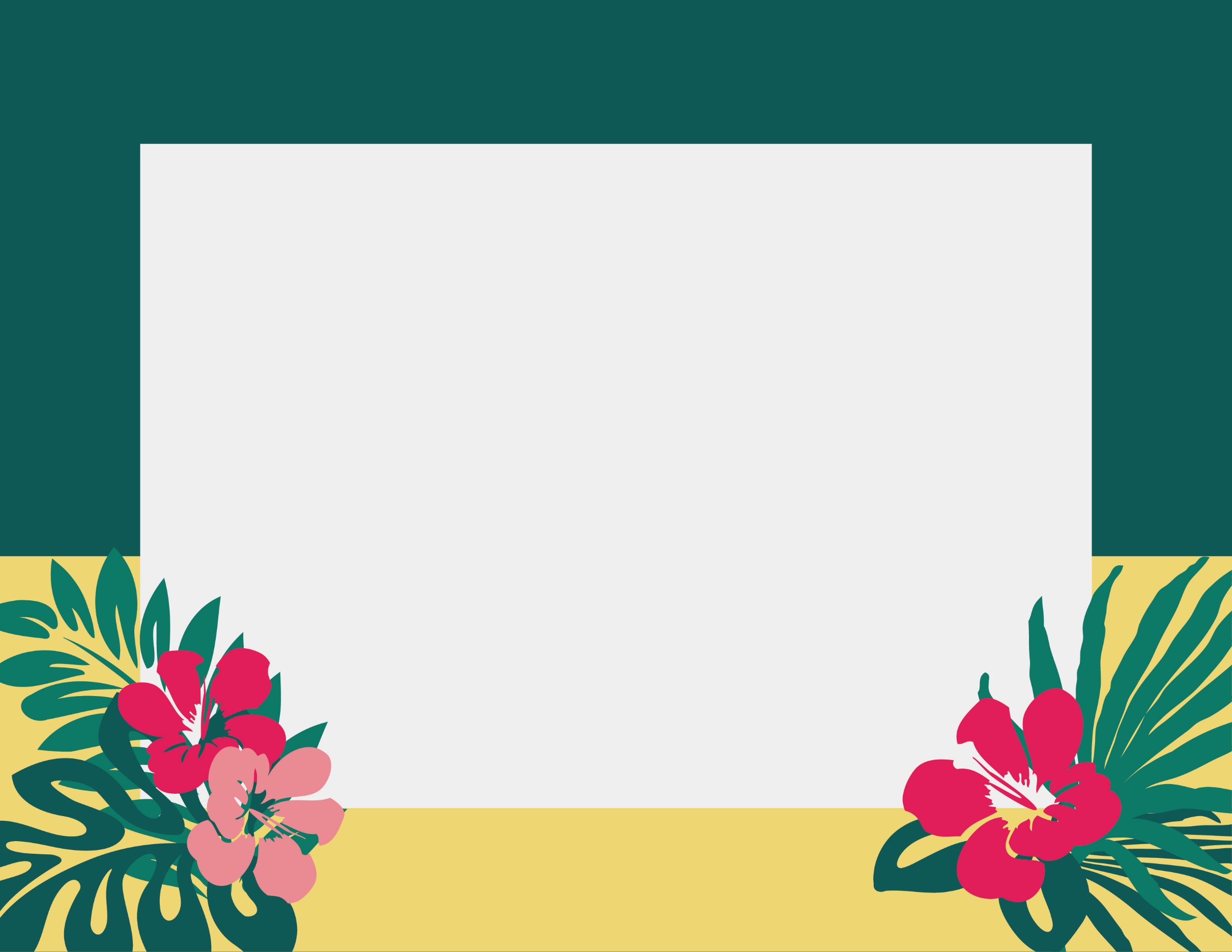 Learmonth & District Historical Society INVITE YOU TO ASUMMER LUNCHEONAt the Learmonth Bowling ClubOn Sunday 12th February 2023 at 12.00/12.30pm                           Guest Speaker Dr Jeremy Johnson AMpast Shire of Ballarat Secretary                                                      Reply 0419526687 or desley13@bigpond.com                                                               $35.00/head